Wymagania techniczneCel zadania:Celem zadania jest wykonanie prac projektowych związanych z wykorzystaniem odzysku ciepła ze sprężarek powietrza.Przedmiot zadania:Przedmiotem opracowania są 2 zespoły sprężarek 2xGA110VSD (prod. ATLAS COPCO).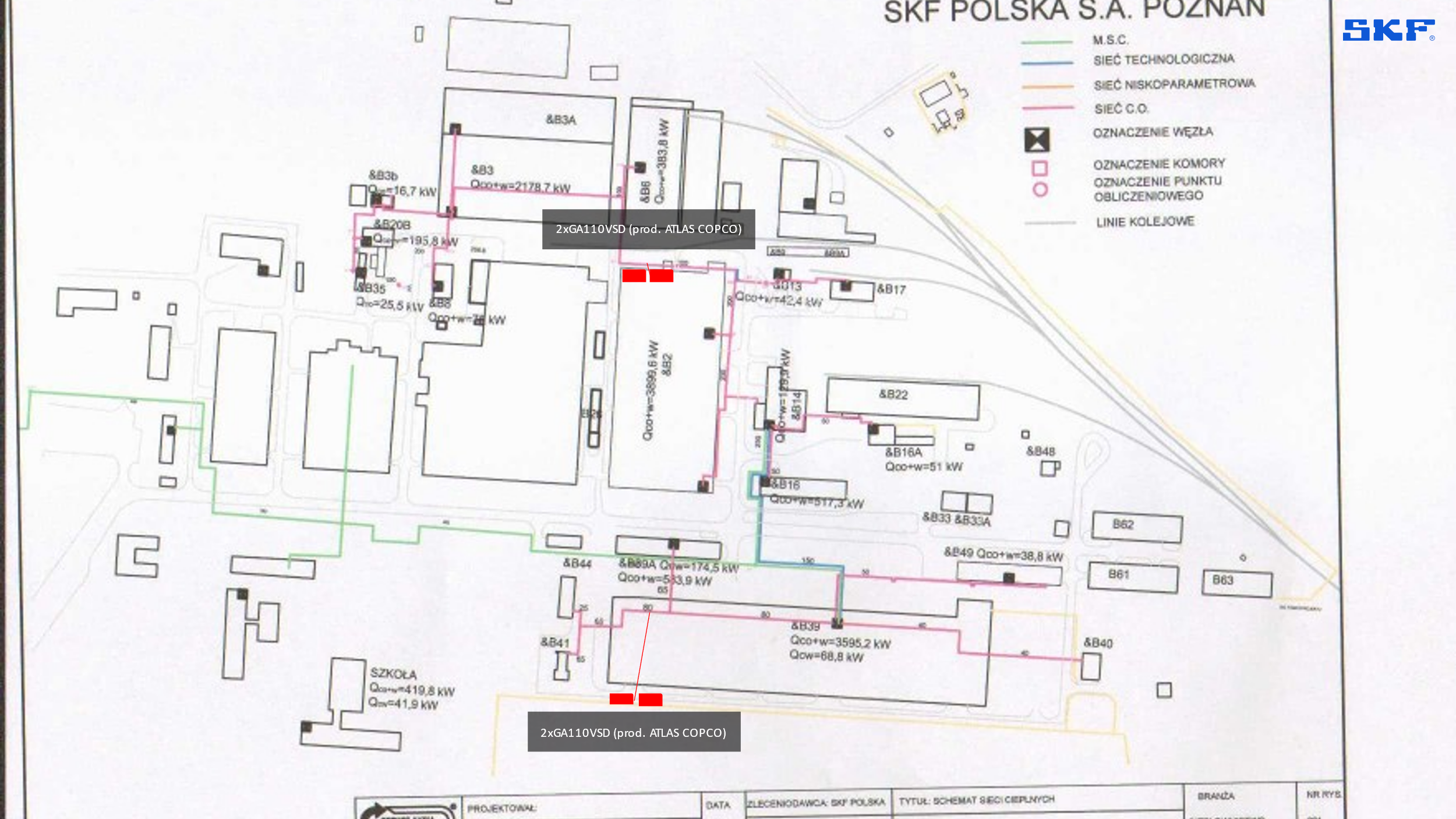 Zakres prac:- projekt układu hydraulicznego chłodzenia wodnego sprężarek wraz z wpięciem do zakładowej sieci co po stronie niskoparametrowej;- dobór i specyfikacja urządzeń (pompy, armatura, liczniki ciepła itp.);- projekt zasilania i automatyki urządzeń technologicznychTerminy:Termin nadesłania ofert: 10.11.2023Termin wizji lokalnej: od dnia 02.10.2023 lub po uzgodnieniu telefonicznymTermin wykonania projektu: 15.12.2023Załączniki:Instrukcja sprężarki GA 110VSDLayout sieci C.O. z naniesionymi sprężarkamiDane techniczne GA 110VSD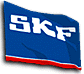 Technical specificationTitle:Wykonanie prac projektowych związanych z wykorzystaniem odzysku ciepła ze sprężarek powietrza.Przedmiotem opracowania są 2 zespoły sprężarek 2xGA110VSD (prod. ATLAS COPCO).Factory: SKF Polska S.AProject ID:Channel: B39 I B2Tech. Spec. ID:Leader:Maciej MigowskiVersion:1Author:Maciej MigowskiLast Edited:2023.01.16Phone:+48 785  050 646Status: Fax:-Address:61-022 Poznań, Nieszawska 15, PolskaIRE Number:  Emailmaciej.migowski@skf.com